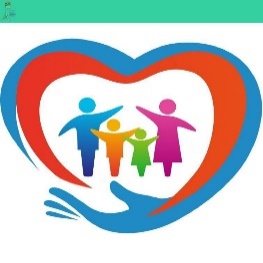 Потаповский отдел МБУК ВР «МЦБ» имени М.В. НаумоваБиблиотечный урок - практикум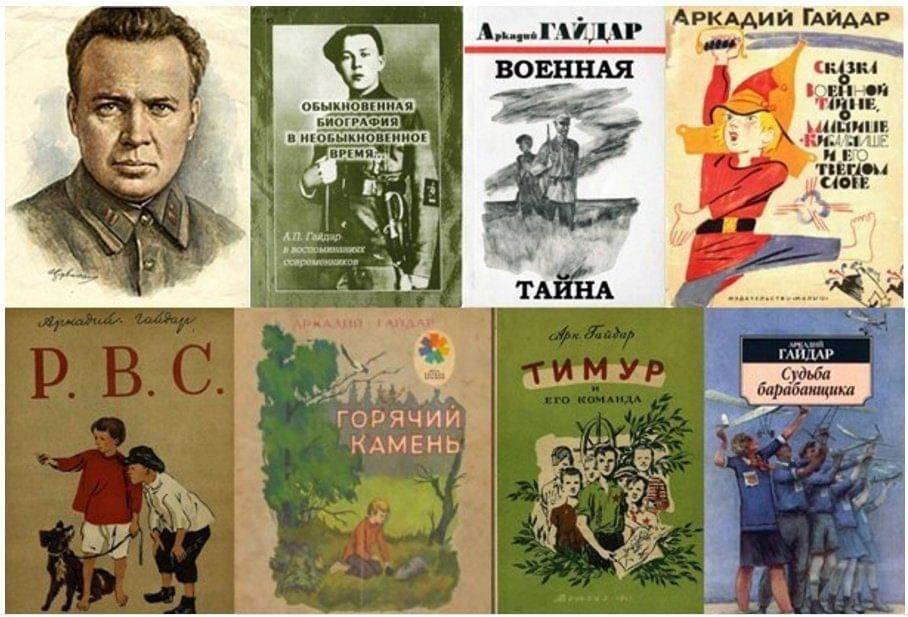 «Твоя домашняя библиотека. Организация личной картотеки»Составила: заведующий Потаповским отделом Дубова С.А.х. Потапов, 2024 годДата проведения:                                                         04 апреля 2024 годаВремя проведения:                                                       15.00.Место проведения:                                                       БиблиотекаСценарий«Твоя домашняя библиотека. Организация личной картотеки»Цели и задачи: дать определение домашней библиотеки, для чего она собирается;- дать понятие значений «букинистическая книга», «антикварнаякнига», «серия книг»;- расширение кругозора.Оборудование: Выставка «Мы и книги», на которой представлены книги серий «ЖЗЛ», «Библиотека юношества», «Классики и современники», «Мир приключений».Библиотекарь: У каждого из вас дома есть книги. У одних больше, у других меньше, но можно ли это собрание книг назвать домашней библиотекой? Давайте подумаем и решим, для чего собираются домашние библиотеки, из каких книг и какого количества достаточно, чтобы с гордостью объявить, что у вас есть домашняя библиотека.Как вы уже поняли, сегодняшний библиотечный урок посвящен книгам.Ты купил первую понравившуюся тебе книгу. Затем приобрел еще. Через какое-то время на твоей полке уже несколько десятков книг. Много это или мало? И вообще, сколько книг должно быть в личной библиотеке. Невольно вспоминаются слова Александра Блока: «Интеллигентному человеку достаточно библиотеки в 100 книг, но…эти 100 книг нужно отбирать всю жизнь…»И все же – какую книгу приобрести в личное пользование, а от какой отказаться? Это зависит от цели, которую ставит перед собой книголюб. Специалисты формулируют 3 основные цели:1. Коллекционирование.2. Создание домашней библиотеки.3. Создание библиотеки по специальности.Последняя цель самая распространенная: учитель географии собирает книги по своему предмету. Астроном, геолог, моряк, шофер и другие - все собирают книги, которые могут помочь ему в работе.Такой вид собирательства, как коллекционирование может быть весьма разнообразным. Некоторые собирают книги каких-то серий, например«Классики и современники», «Мир приключений», «ЖЗЛ», «Библиотека юношества». Вот посмотрите, книги этих серий есть и в нашей библиотеке. Ребята, давайте познакомимся с книгами этих серий, книги какой тематики в них выпускают.Серия «Жизнь замечательных людей»История человечества насчитывает не одну тысячу лет. За это время накопилось много жизненного опыта, который и нам, и нашим детям следовало бы, если не перенять, то изучить. Дмитрий Лихачев, Чарльз Дарвин, Александр Суворов – эти имена и другие известные имена знает, пожалуй, каждый. А вот подробности биографий этих людей, основные вехи их жизненных дорог откроются только после прочтения книги из серии ЖЗЛ. Эта серия была основана в 1890году Ф.Ф. Павленковым. Книги выпускались этим издателем с 1890 по 1924г.г. под тем же названием. Всего вышло 200 биографий, после 1900года были только перепечатки.С тех пор предпринимались неоднократные попытки возродить издание, но осуществить это удалось лишь Максиму Горькому в 1933году. Начатая заново серия выпускалась в 1933-38г.г. «Журнально-газетным объединением» с нумерацией от единицы. После 1938 года серия выпускалась «Молодой гвардией» с продолжающейся нумерацией стала двойной (с учетом павленковских изданий). К 2010 году общее число выпусков превысило полторы тысячи, а суммарный тираж серии превысил 100млн. экземпляров.2. В серию «Классики и современники» вошло большое количество произведений, от древних веков до XX века.Серия была выпущена издательством «Художественная литература» с 1977года. По своей структуре она разделена на подсерии: «Русская классическая литература», «Зарубежная литература», «Советская литература» и «Поэтическая библиотека».1. Книжная серия «Библиотека юношества» основана в 1979 году. Выпускается издательством «Молодая гвардия». В эту серию вошли произведения отечественных и зарубежных писателей, направленные на воспитание гражданской и нравственной позиций подрастающего поколения. В них затрагиваются темы благородства, чести, нравственности, юношеской любви и дружбы…2. Книжная серия «Мир приключений» - это советская / российская книжная серия, в которой издавались произведения приключенческой и фантастической литературы отечественных и зарубежных писателей. Серия выпускалась с 1986 по 1993 г. издательством «Правда» (с 1992г. – «Правда / Пресса»). В общей сложности в рамках серии было выпущено 107 книг. Книги издались в мягких цветных обложках, с черно-белыми иллюстрациями, сопроводительными статьями и примечаниями.На логотипе серии изображалось сокращение ее названия «МП». Номеров тома серии не имели.Другие выбирают какого-то одного писателя (поэта), любимого, (например, Пушкина) и собирают все его книги и книги о нем. Например, московский книголюб Н.И. Суровежин более 40 лет собирал издания одной книги «Конька - Горбунка» Ершова, его коллекция насчитывает около 180 изданий этой книги. И вы думаете, что эта книга выглядит одинаково? Нет. Вот, например, книга известного советского писателя В. Катаева «Белеет парус одинокий». У нас в библиотеке есть 3 экземпляра и все они разные. Одна была выпущена в 1959г., другая – в 1982г., третья – в 1984г. Вы посмотрите и увидите, что иллюстрации выполнены разными художниками, разное оформление и шрифт. И можно понять этого коллекционера. Это действительно увлекательно и интересно. Как вы думаете, что дает такое коллекционирование? Различные издания, иллюстрации, шрифт, на разных языках, разные предисловия, обложки. Это собирательство искусства полиграфии (поли - много, графо – пишу (греч.)) – многократное воспроизведение написанного. Полиграфическое производство выпускает книги, журналы. Бывают издания, вызывающие восхищение, как произведения искусства.Все знают, что когда Пушкин умирал, он сказал книгам: «Прощайте, друзья мои!» Вот по такому принципу и надо собирать домашнюю библиотеку. Прежде всего – любимые книги. Потом словари и справочники. Потом книги нужные в работе и учёбе.Судьба книги неотрывна от судьбы человека. Когда он еще маленький – в доме появляются сказки, пошел в школу – на стол ложатся учебники, увлекся техническим творчеством – в личной библиотеке начали появляться книги о моделировании и конструировании.Вот мы с вами и узнали, что такое домашняя библиотека и как ее собирать. А теперь я хочу зачитать интересную притчу «Книги не стареют» в № 3 за 2002 год.«Однажды Кожанасыр пришел к другу в гости, когда тот занимался уборкой. Кожанасыр спросил: «Друг, что ты делаешь?»- Да вот хочу сжечь эти старые вещи, книги и бумаги, отвечает друг.- Друг мой, если одежда изнашивается и стареет, то книги не стареют. Книга может обветшать снаружи, но мудрые слова внутри нее не ветшают, - сказал ему Кожанасыр.»Вот эта книга – ровесница ваших родителей – пап и мам – 1960 года издания. Это сборник стихотворений А. Блока. ЕЕ будут читать и внуки ваши и правнуки. Книга эта не потеряет ценности, потому что она художественная.А вот, например, книга по технике или медицине этого же года безнадежно устарела, потому что наука ушла далеко вперед.А теперь я покажу вам книги – ровесники ваших бабушек и дедушек.1. Французско – русский словарь (издания 1939г.)2. Аксаков С.Т. Избранные сочинения. (1949г.)3. Вильям Шекспир. Избранные сочинения (1953г.)Мы говорили о старых книгах, есть «букинистическая книга» и «антикварная книга», что они обозначают, я сейчас вам расскажу.Букинистическая книга.Они не пахнут свежей типографской краской. Их переплеты бывают иногда потрепаны и попорчены. Это старые книги. Книги не хотят умирать. Уже кем-то прочитанные, кем-то забытые и брошенные, они все еще ждут внимания нового читателя, для которого старая «никому не нужная» книга может стать откровением и счастьем. Когда-то Пушкин сказал: «Уважение к минувшему – вот черта, отличающая образованность от дикости…» И старая книга, неотъемлемая часть минувшего, заслуживает глубокого уважения.Антикварная книга – редкое издание, особенно ценное, потому что прижизненное издание писателя – классика. Или книга с автографом, дарственной надписью, пометками великого человека. У каждой книги своя история. У антикварной книги всегда удивительная и увлекательная история.В переводе с латинского антикварная обозначает «древняя». Но не обязательно книга, которую называют антикварной, создана 1000 лет назад.Ребята, так какая же из показанных мною книг букинистическая, а какая антикварная? (ответы детей)В наш век технологий и новшеств появились электронные книги. Есть аудиокниги, которые можно загрузить и слушать, есть и печатные – загрузи в свой смартфон или ноутбук и читай с удовольствием. Это удобно. Не надо, например, в дорогу брать громоздкие книги, занимающие место в багаже. Хотя, зная по собственному опыту ничто, не сравнится с бумажным вариантом книги.Библиотекарь: Ребята, чтобы стать грамотными читателями, вы должны сами научиться находить необходимую литературу по каталогам и картотекам, которые есть в библиотеке. Когда вы приходите в библиотеку, перед вами небольшой выбор книг только на открытом доступе. А сколько книг находится в книгохранилищах библиотеки?! Огромное количество! И чтобы проникнуть в тайны этих сокровищ, вы должны уметь пользоваться каталогами и картотеками. Это умение вам всегда пригодится.  Всех книг человек не в состоянии прочитать, даже если очень захочет. Читать надо наиболее интересные, нужные для вас книги. Как же найти в огромном книжном море нужную вам книгу? Здесь вам помогут библиотечные каталоги и картотеки. По каталогам, не подходя к книжным полкам, можно заочно познакомиться со всеми книжными богатствами библиотеки. Каталоги появились очень давно. На Ближнем Востоке существовало могущественное государство Ассирия. При царе Ашшурбанипале была создана богатая библиотека, в которой хранились тысячи глиняных табличек с письменами. Тысячи глиняных книг! Чтобы облегчить поиск нужной книги, в библиотеке был создан каталог. Сделан он был тоже из глиняных плиток. На каждой плитке указывалось название произведения, комната и полка, где оно хранится. Вот как давно появился библиотечный каталог! Проходили века люди научились писать на папирусе, на пергаменте, на бумаге. На смену рукописным книгам пришли печатные. И всегда рядом с книгами находился каталог.  Сначала это был список-перечень книг, находящихся в библиотеке. А в начале XX века появился новый вид каталога — карточный, который существует и поныне. С появлением компьютеров в библиотеке появился и электронный каталог. Ребята, давайте посмотрим, как устроены каталоги, и как ими пользоваться.                                                                    Библиотечный каталог - это перечень книг, составленный по определенной схеме. Каждую книгу, поступившую в библиотеку, описывают на карточке: автор, заглавие книги, выходные данные (место издания, издательство, год издания), число страниц наличие иллюстраций и т.д.      Иногда на карточке помещается аннотация - краткая характеристика содержания книги. В верхнем левом углу помещается шифр книги — это условное обозначение места книги на полке (адрес книги). Шифр состоит из индекса и авторского знака       Из таких карточек составляют каталоги. Каталоги бывают разные. В нашей библиотеке - два основных каталога - алфавитный и систематический.  Если вам известна фамилия автора, название книги, то вам следует обратиться к алфавитному каталогу. Карточки здесь расположены строго в алфавитном порядке по фамилии автора или заглавия книги. Книгу отыскать по нему не составляет особого труда. Главное - помнить алфавит. Как быть, если вам надо подобрать книги по определенной теме?       В таком случае нужно обратиться к систематическому каталогу. По систематическому каталогу можно установить, какие книги имеются в библиотеке по той или иной отрасли знания или теме. Научиться пользоваться систематическим каталогом вам поможет знание основных разделов, т.к. в систематическом каталоге карточки расставлены по отраслям знания, т.е. по отделам.     Познакомившись с перечнем разделов каталога, вы уже сможете сказать, в каком отделе каталога можно найти книги об автомобилях, о балете, о спорте и т. д. На первый взгляд, трудно найти нужные книги по систематическому каталогу. Но не отчаивайтесь. Есть такой ключик, который откроет вам тайну систематического каталога. Называется он - алфавитно-предметный указатель (АПУ).  Библиотекарь: И в заключении нашего урока я хочу привести слова писателя, создателя Шерлока Холмса, Артура Конана Дойля: «Пусть бедна ваша книжная полка, пусть украшает она скромное жилище. Затворите изнутри двери комнаты, оставьте внешнему миру его заботы… Здесь ожидая вас стоят рядами ваши благородные молчаливые друзья. Обведите взглядом их строй. Выберите того, который сейчас ближе вашей душе. Теперь остается только протянуть к нему руку и отправиться с ними в страну мечты…».Выставка «Мы и книги»«Классики и современники» 1. Джон Китс. Стихотворения и поэмы2. Сочинения Козьмы Пруткова3. Лермонтов М.Ю. Стихотворения. Поэмы. Маскарад. Герой нашего времени4. Вильям Шекспир. Комедии5. В. 0Скотт. Роб Рой2. «Жизнь замечательных людей» 1. Бердников Г. «Чехов». Выпуск 19 (549) 1974г.2. Носова В. «Балерины». Выпуск 2 (633) 1983г.3. Байдуков Г. «Чкалов». Выпуск 1 (552) 1977г.4. Порудоминский В. «Пирогов». Выпуск 1 (399) 1965г.5. Андре Моруа «Жорж Санд». Выпуск 1 (433) 1968г.3. «Библиотека юношества» 1. Музыка голубого колодца (современная скандинавская повесть)2. Мамин – Сибиряк Д.Н. Зеленые горы3. Это молодость наша (повести, рассказы, очерки)4. Милая моя Родина (повести, рассказы)5. Л.Н. Толстой. Рассказы4. «Мир приключений» 1. Шейнин Л. Записки следователя.2. Адамов Г. Победители недр. Рассказы.3. Брянцев Г. Клинок эмира. По ту сторону фронта.4. Верн Ж. «Робур-Завоеватель», «Властелин мира», «Флаг родины»5. Иванов В. «По следу», «Возвращение Ибадуллы»                              Практические задания.Алфавитный каталог                1. Вам необходимо установить наличие в библиотеке книги «Тарас Бульба» (автор Н.В.Гоголь) Ответ: Алфавитный каталог. Гоголь Н.В. «Тарас Бульба». Листок требования: 84(2Рос=Рус)1    Г 58       Гоголь Н.В. Тарас Бульба: Повесть. - М.: Современник, 1984.  2. Вам необходимо установить наличие в библиотеке книги «Записки охотника» (автор И.С.Тургенев) Ответ: Алфавитный каталог. Тургенев И.С. «Записки охотника». Листок требования: 84(2Рос=Рус)1 Т 87 Тургенев И.С. Записки охотника: Рассказы,- Алма-Ата: Мектеп, 1986.   Систематический каталог 1. Подберите книгу по теме «лектронно-вычислительные машины».  Ответ: АПУ, ключевое слово — Электронно-вычислительные         машины (ЭВМ), индекс -32.97 Систематический каталог, раздел каталога — Вычислительная техника.  2. Подберите книгу о снежном человеке. Ответ: АПУ, ключевое слово - Снежный человек; индекс 28.7 Систематический каталог, раздел каталога - Биология человека Антропология.  3. Подберите книгу по теме «Неопознанный   летающий объект (НЛО)». Ответ: АПУ, ключевое слово - Неопознанный летающий объект, индекс - 20.3 Систематический каталог, раздел каталога - Уфология.  4. Подберите книгу по теме «Плавание».  Ответ: АПУ, ключевое слово — Плавание; индекс —75.717 Систематический каталог, раздел каталога — Водный спорт.                            Указатель заглавий произведений художественной литературы:  1. Установите автора произведения «Коралловый замок».  Ответ: Указатель заглавий произведений художественной литературы. Автор - Булычев К.  2. Установите автора произведения «Город динозавров».  Ответ: Указатель заглавий произведений художественной литературы. Автор - Емец Д.А.  3. Установите автора произведения «Чучело».  Ответ: Указатель заглавий произведений художественной литературы. Автор - Железняков В.К.  4. Установите автора произведения «Алые паруса».  Ответ: Указатель заглавий и произведений художественной литературы. Автор - Грин А. С.  5. Установите автора произведения «Белый Бим Черное Ухо» Ответ: Указатель заглавий произведений художественной литературы. Автор — Троепольский Г.Н.                                      Картотека персоналий               1. Подобрать литературу о поэте Чистякове М.И. Ответ: Картотека персоналий. Чистяков М.И. (о нем)  2. Подобрать литературу о Высоцком В.В. — поэте, певце, актере. Ответ: Картотека персоналий. Высоцкий В.В.  (о нем)Список использованной литературы:1. Антипова В.Б.Библиотечные уроки. Выпуск 3. Формирование информационной грамотности учащихся в школьной библиотеке. – М.: Глобус, 2009.2. Библиотечно-библиографические знания – школьникам: Практ. Пособие. – 3-е изд., перераб. и доп. – М.: Кн. палата, 1989.3. Библиотечно-библиографическая классификация: Табл. Для дет. и шк. б-к. – 4-е изд., исправ. И доп. – М.: Либерея-Бибинформ, 2008.4. Власова, Е. Библиотечные каталоги /Е. Власова//Школьная библиотека. – 2001. — № 7. – 40 – 43с.5. Справочник школьного библиотекаря /О.Р. Старовойтова, С.М.Плескачевская, Т.Д. Жукова; Под ред. Ю.Н. Столярова. – М.: Школьная библиотека, 2006.